Клыков Александр Михайлович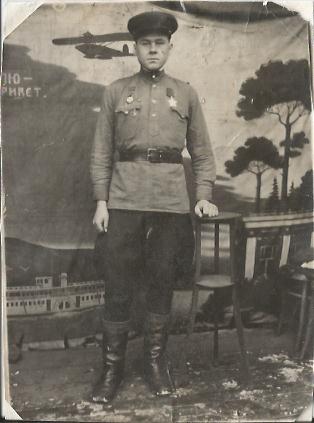 Воевал в составе I Украинского фронта. Освобождал города Украины, Белоруссии, Польши, форсировал реки Сан и Вислу, Одер, Нейссе, Шпрею,  громил фашистов в их логове -  Берлине. Участвовал в освобождении городов  Дрезден и Прага. 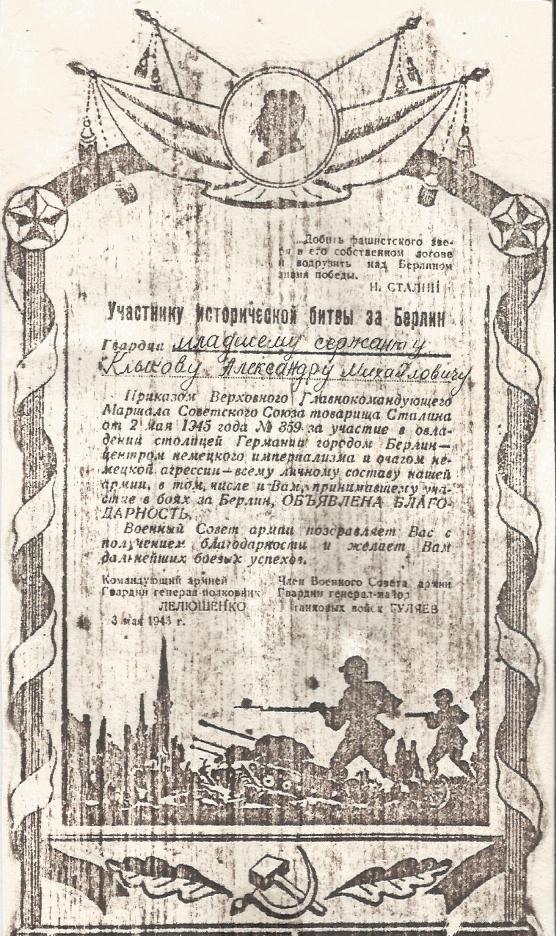 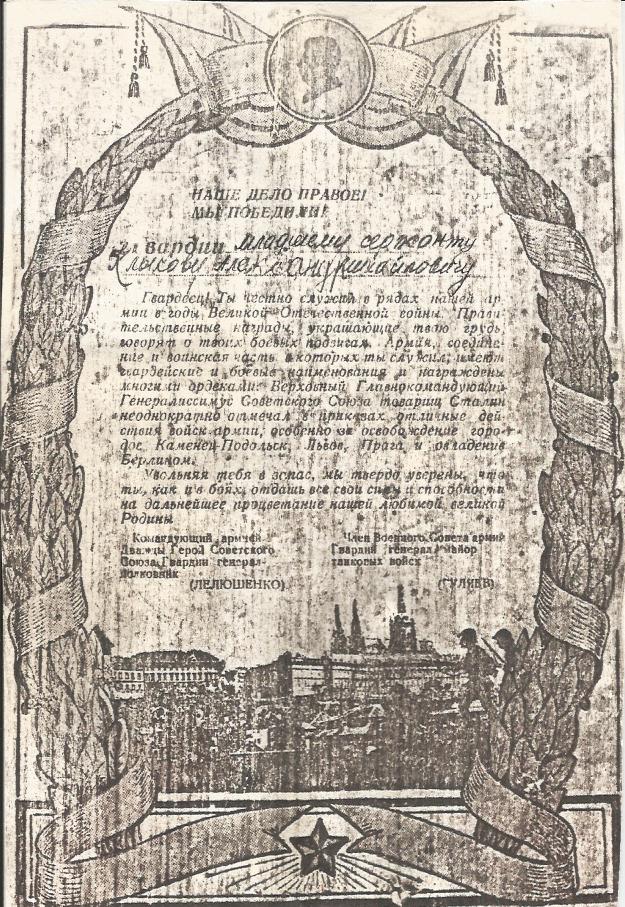 